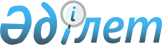 Об утверждении объемов субсидий по направлениям субсидирования развития племенного животноводства, повышения продуктивности и качества продукции животноводства на 2023 годПостановление акимата области Абай от 14 марта 2023 года № 51. Зарегистрировано Департаментом юстиции области Абай 15 марта 2023 года № 33-18.
      В соответствии с пунктом 2 статьи 27 Закона Республики Казахстан "О местном государственном управлении и самоуправлении в Республике Казахстан", приказом Министра сельского хозяйства Республики Казахстан от 15 марта 2019 года № 108 "Об утверждении Правил субсидирования развития племенного животноводства, повышения продуктивности и качества продукции животноводства" (зарегистрирован в Реестре государственной регистрации нормативных правовых актов за № 18404), акимат области Абай ПОСТАНОВЛЯЕТ:
      1. Утвердить объемы субсидий по направлениям субсидирования развития племенного животноводства, повышения продуктивности и качества продукции животноводства на 2023 год, согласно приложению к настоящему постановлению.
      2. Государственному учреждению "Управление сельского хозяйства и земельных отношений области Абай" в установленном законодательством Республики Казахстан порядке обеспечить:
      1) государственную регистрацию настоящего постановления в территориальном органе юстиции;
      2) размещение настоящего постановления на интернет - ресурсе акимата области Абай после официального опубликования.
      3. Контроль за исполнением настоящего постановления возложить на курирующего заместителя акима области.
      4. Настоящее постановление вводится в действие по истечении десяти календарных дней после первого официального опубликования.
      "СОГЛАСОВАНО"
      Министерство сельского хозяйстваРеспублики Казахстан Объемы субсидий по направлениям субсидирования развития племенного животноводства, повышения продуктивности и качества продукции животноводства на 2023 год
      Сноска. Приложение в редакции постановления акимата области Абай от 05.12.2023 № 219 (вводится в действие после дня его первого официального опубликования).
      Примечание:
      Приобретение животных всех видов, племенного суточного молодняка родительской/прародительской формы мясного направления птиц, суточного молодняка финальной формы яичного направления, полученного от племенной птицы, эмбрионов крупного рогатого скота и овец субсидируется согласно утвержденным нормативам, а в случае превышения утвержденного норматива половины стоимости приобретения, то субсидирование осуществляется в размере, равной 50% от стоимости приобретения.
      Приобретение семени племенного быка молочных и молочно-мясных пород субсидируется до 100 % от стоимости приобретения, но не более утвержденного норматива.
      При дальнейшей передачи племенных быков-производителей/баранов-производителей в аренду в товарное стадо/отару, заявителем является оператор в мясном скотоводстве/овцеводстве. Расчет соотношения к маточному поголовью составляет не менее 13 и не более 25 голов маточного поголовья на одного производителя (за исключением племенных и дистрибьютерных центров).
      Приобретение племенных жеребцов-производителей и верблюдов-производителей субсидируется при наличии маточного поголовья. Расчет соотношения наличия маточного поголовья, составляет не менее 8 и более 15 голов маточного поголовья на одного производителя.
      * - Направления "Ведение селекционной и племенной работы с пчелосемьями" субсидируется за счет бюджетных средств из местного бюджета.
					© 2012. РГП на ПХВ «Институт законодательства и правовой информации Республики Казахстан» Министерства юстиции Республики Казахстан
				
      Аким области Абай

Н. Уранхаев
Приложение к постановлению
Акимата области Абай
от 14 марта 2023 года
№ 51
№
Направление субсидирования
Единица измерения
Нормативы субсидий на 1 единицу, тенге
Местный бюджет
Местный бюджет
Бюджет из резерва Правительства
Бюджет из резерва Правительства
№
Направление субсидирования
Единица измерения
Нормативы субсидий на 1 единицу, тенге
Субси-диру-емый объем
Объем субсидий, тенге
Субси-диру-емый объем
Объем субсидий, тенге
Мясное и мясо-молочное скотоводство
Мясное и мясо-молочное скотоводство
Мясное и мясо-молочное скотоводство
Мясное и мясо-молочное скотоводство
Мясное и мясо-молочное скотоводство
Мясное и мясо-молочное скотоводство
Мясное и мясо-молочное скотоводство
Мясное и мясо-молочное скотоводство
1.
Ведение селекционной и племенной работы:
Ведение селекционной и племенной работы:
Ведение селекционной и племенной работы:
Ведение селекционной и племенной работы:
Ведение селекционной и племенной работы:
Ведение селекционной и племенной работы:
Ведение селекционной и племенной работы:
1.1.
Товарное маточное поголовье крупного рогатого скота
Голова/
случной сезон
10 000
80 490
804 900 000
51 387
513 870 000
1.2.
Племенное маточное поголовье крупного рогатого скота
Голова/
случной сезон
15 000
51 387
770 805 000
26 128
391 920 000
2.
Содержание племенного быка-производителя мясных и мясо-молочных пород, используемых для воспроизводства стада
Голова/
случной сезон
100 000
359
35 900 000
5
500 000
3.
Приобретение племенного быка-производителя мясных и мясо-молочных пород
Приобретенная голова
150 000
3 602
540 300 000
229
34 350 000
4
Приобретение племенного маточного поголовья крупного рогатого скота:
Приобретение племенного маточного поголовья крупного рогатого скота:
Приобретение племенного маточного поголовья крупного рогатого скота:
Приобретение племенного маточного поголовья крупного рогатого скота:
Приобретение племенного маточного поголовья крупного рогатого скота:
Приобретение племенного маточного поголовья крупного рогатого скота:
Приобретение племенного маточного поголовья крупного рогатого скота:
4.1.
Отечественный
Приобретенная голова
150 000
6 641
995 920 000
5 731
859 650 000
5.
Удешевление стоимости крупного рогатого скота мужской особи (в том числе племенные мужские особи молочных или молочно-мясных пород), реализованного или перемещенного на откорм в откормочные площадки или на мясоперерабатывающие предприятия с убойной мощностью 50 голов в сутки
Килограмм живого веса
200
654 132
130 826 400
0
0
Всего:
Всего:
Всего:
Всего:
Всего:
3  278 651 400
1 800 290 000
Молочное и молочно-мясное скотоводство
Молочное и молочно-мясное скотоводство
Молочное и молочно-мясное скотоводство
Молочное и молочно-мясное скотоводство
Молочное и молочно-мясное скотоводство
Молочное и молочно-мясное скотоводство
Молочное и молочно-мясное скотоводство
Молочное и молочно-мясное скотоводство
1.
Удешевление стоимости производства молока:
Удешевление стоимости производства молока:
Удешевление стоимости производства молока:
Удешевление стоимости производства молока:
Удешевление стоимости производства молока:
Удешевление стоимости производства молока:
Удешевление стоимости производства молока:
1.1.
Хозяйства с фуражным поголовьем коров 
от 600 голов
Реализованный или переработанный килограмм
45
3 881 779
174 680 070
1 399 156
62 962 210
1.2.
Хозяйства с фуражным поголовьем коров 
от 400 голов
Реализованный или переработанный килограмм
30
5 378 157
161 344 710
1 545 729
46 371 870
1.3
Хозяйства с фуражным поголовьем коров от 50 голов
Реализованный или переработанный килограмм
20
0
0
9 970
199 400
1.4
Сельскохозяйственный кооператив 
Реализованный или переработанный килограмм
20
3  173 012
63 460 240
0
0
Всего:
Всего:
Всего:
Всего:
Всего:
399 485 020
109 533 480
Мясное птицеводство
Мясное птицеводство
Мясное птицеводство
Мясное птицеводство
Мясное птицеводство
Мясное птицеводство
1.
Удешевление стоимости производства мяса птицы:
Удешевление стоимости производства мяса птицы:
Удешевление стоимости производства мяса птицы:
Удешевление стоимости производства мяса птицы:
Удешевление стоимости производства мяса птицы:
1.1
Фактическое производство от 5 000 тонн
Реализованный килограмм
60
11 855 318
711 319 080
9 263 017
555 781 020
Всего:
Всего:
Всего:
Всего:
Всего:
711 319 080
555 781 020
Яичное птицеводство
Яичное птицеводство
Яичное птицеводство
Яичное птицеводство
Яичное птицеводство
Яичное птицеводство
Яичное птицеводство
Яичное птицеводство
1.
Приобретение суточного молодняка финальной формы яичного направления, полученного от племенной птицы
Приобретенная голова
60
30 000
1 800 000
0
0
Всего:
Всего:
Всего:
Всего:
Всего:
1 800 000
0
Овцеводство
Овцеводство
Овцеводство
Овцеводство
Овцеводство
Овцеводство
Овцеводство
Овцеводство
1.
Субсидирование племенных и дистрибьютерных центров за услуги по искусственному осеменению маточного поголовья овец в хозяйствах и сельскохозяйственных кооперативах
осемененная голова/случной сезон
1 500
25 808
38 712 000
0
0
2.
Ведение селекционной и племенной работы:
Ведение селекционной и племенной работы:
Ведение селекционной и племенной работы:
Ведение селекционной и племенной работы:
Ведение селекционной и племенной работы:
Ведение селекционной и племенной работы:
Ведение селекционной и племенной работы:
2.1.
Племенное маточное поголовье овец
Голова/
случной сезон
4 000
156 117
624 468 000
51 151
204 604 000
2.2.
Товарное маточное поголовье овец
Голова/
случной сезон
2 500
122 623
306 557 500
36 983
92 457 500
3.
Приобретение отечественных племенных овец
Приобретенная голова
15 000
43 199
647 985 000
6 594
98 910 000
Всего:
Всего:
Всего:
Всего:
Всего:
1 617 722 500
395 971 500
Коневодство
Коневодство
Коневодство
Коневодство
Коневодство
Коневодство
Коневодство
Коневодство
1.
Приобретение племенных жеребцов-производителей продуктивного направления
Приобретенная голова
100 000
9
900 000
0
0
Всего:
Всего:
Всего:
Всего:
Всего:
900 000
0
Пчеловодство*
Пчеловодство*
Пчеловодство*
Пчеловодство*
Пчеловодство*
Пчеловодство*
Пчеловодство*
Пчеловодство*
1.
Ведение селекционной и племенной работы с пчелосемьями
Пчелиная семья/сезон
5 000
6 124
30 620 000
0
0
Всего:
Всего:
Всего:
Всего:
Всего:
30 620 000
Итого сумма:
Итого сумма:
Итого сумма:
Итого сумма:
Итого сумма:
6 040 498  000
2 861 576 000